KočkaBudeme potřebovat :   tvrdý papír, černý fix, vlnu, kousek provázku na fousky, nůžky, lepidlo a trochu fantazie.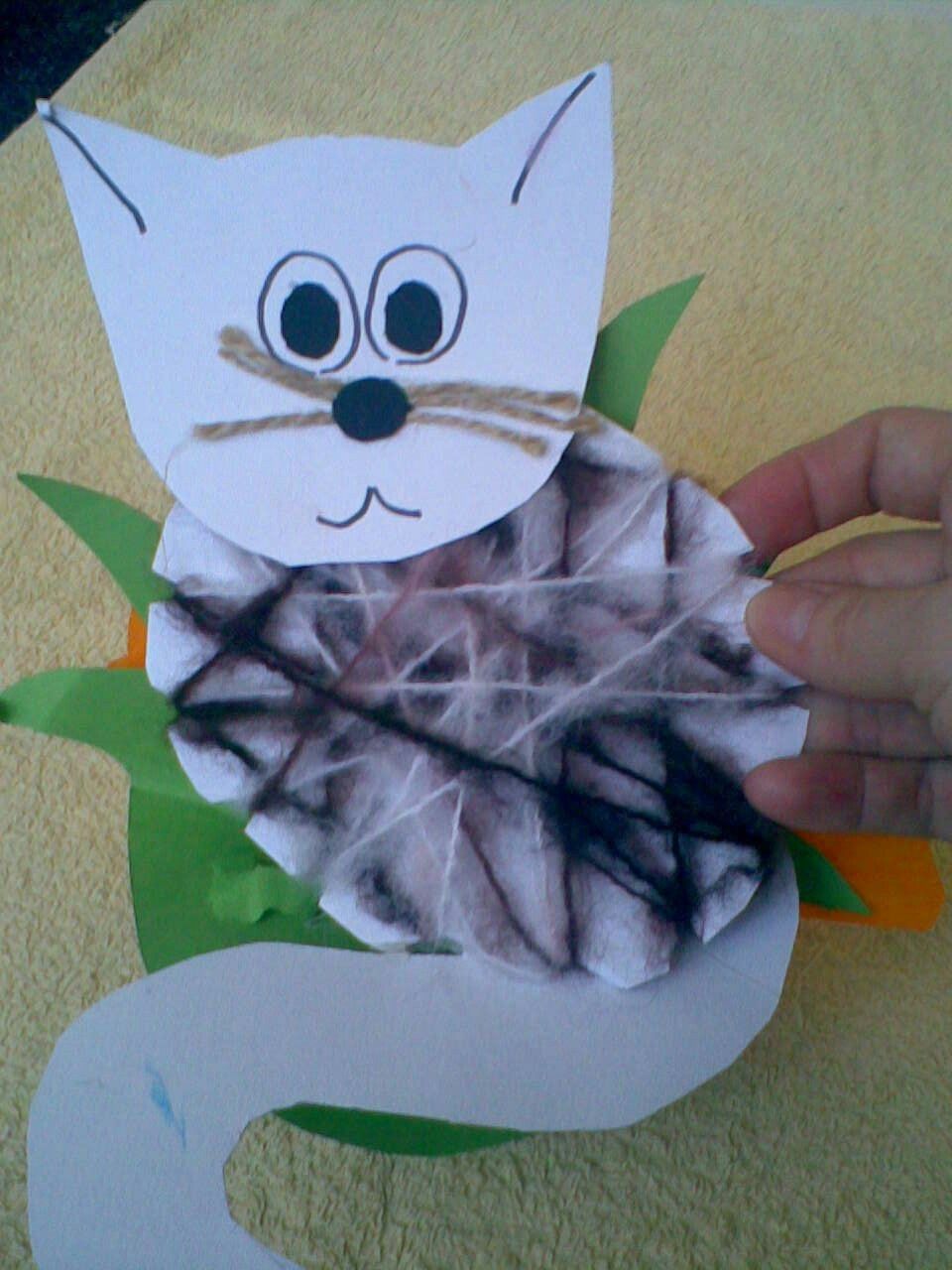 